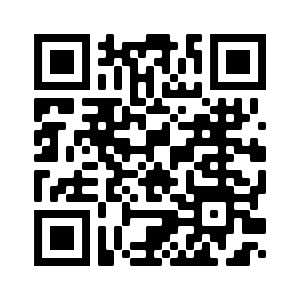 Robert Louis Stevenson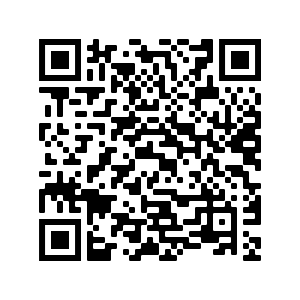 Preface to Jekyll and Hyde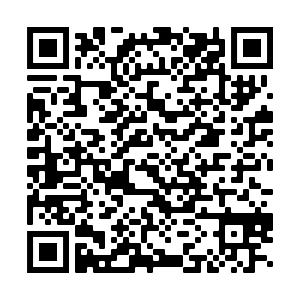 Duality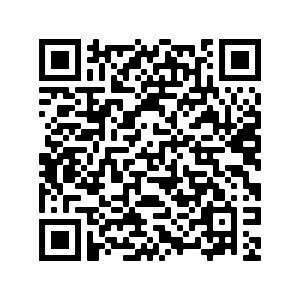 Evolution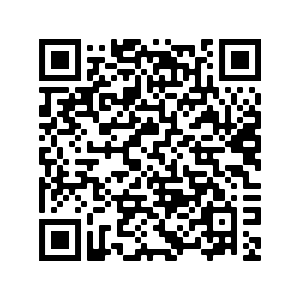 Darwinism and eugenics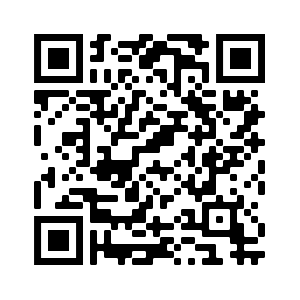 Ian Rankin on Jekyll and Hyde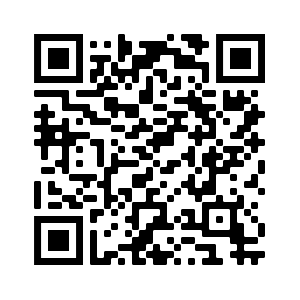 Adaptations of the novel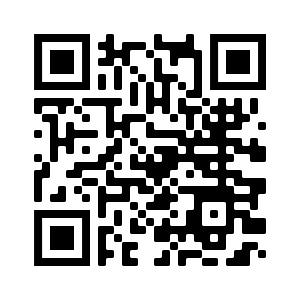 Gothic fiction (Podcast)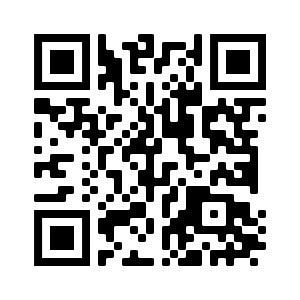 Influences (Podcast)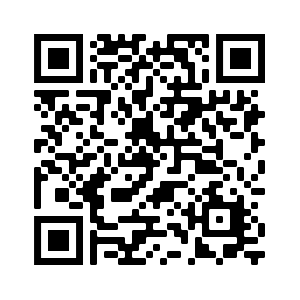 Spiritualism and science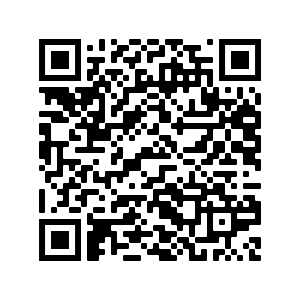 Gothic elements in the novel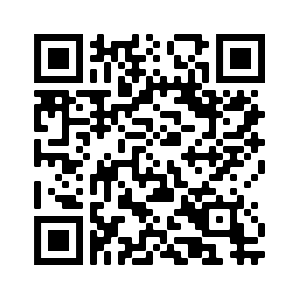 Wider reading booklet